Lock down challenge no. 4                                                            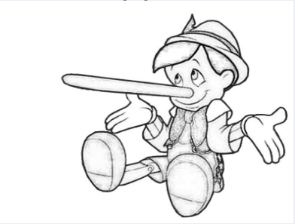 Don’t let Pinnochio’s nose get in the way of our next challenge!  Mary has chosen this week’s word:					G   R  O  W  T  H        What does it suggest to you?     Plenty of scope here, we hope.We look forward to seeing your creations by Monday, 4th May.  Please send as usual to Sunitasunita.auger@googlemail.com  and she will put them on our website.       Have fun and stay safe!